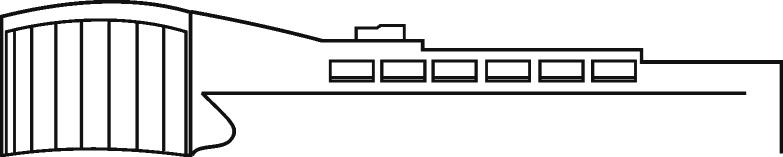 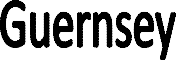 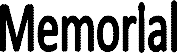 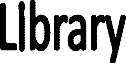      page 1 of 2                                                                                                                                                                  Parent/Guardian page 2 of 2												Dalrymple 11/19